THE DETROIT SOCIETY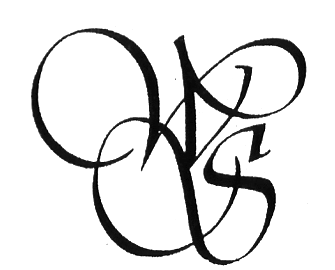 OF WOMEN PAINTERS  & SCULPTORSMEMBERSHIP FORM 2018 - 2019Please complete and return with your membership payment.Keep the bottom portion for your own records.NAME__________________________________________________________ADDRESS_______________________________________________________CITY________________________________________ ZIP_______________PHONE________________________________CELL____________________EMAIL__________________________________________________________This membership year is from JUNE 01, 2018 to MAY 31, 2019.
$35 New   $35 Renewal    $18 Non-MI ResidentI am willing to serve on the following committee: Exhibition   Membership   Program   Publicity   SocialPlease make check payable to DSWPS and mail to:Janice Ducsay, Membership Chair1017 Buckingham Road, Grosse Pointe Park, MI 48230Check #_________________      Date ________________________ ---------------------------------------------------------------------------------------------------------                             Member_________________________________________________Dues paid on _______________ Check #___________Membership for 06/01/2018 – 05/31/2019